SVAČINY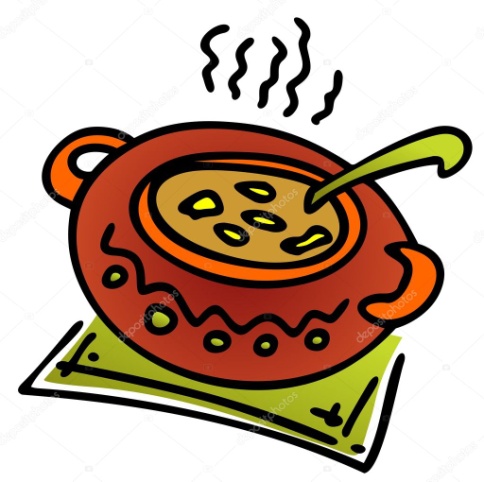 Týden od 18.9. –22.9.2023 Změna jídelníčku vyhrazena, přejeme vám DOBROU CHUŤ   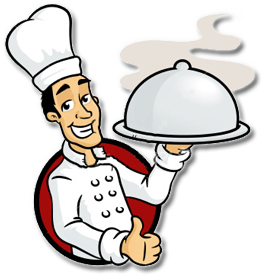 